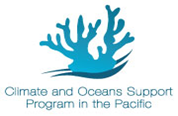 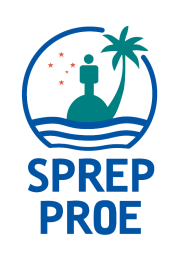 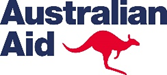 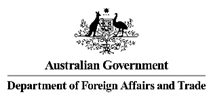 Application Form:Name and PositionMedia Organisation Name and websiteCountryEmail contactPhone number (Work) (Personal) GenderNumber of years working as a reporterDate of birthPostal addressCountries you have valid vias for travel plansYour Media genre (TV, print, radio or online, or all)Equipment you will be coming with – (laptop, recorder, camera etc)Media HistoryBrief paragraph - what you hope to achieve by taking part in this media opportunityBrief paragraph as to how you plan to use this training upon your return home